1060714教師環境教育研習認識友善土地農法~拜訪吳晟老師的純園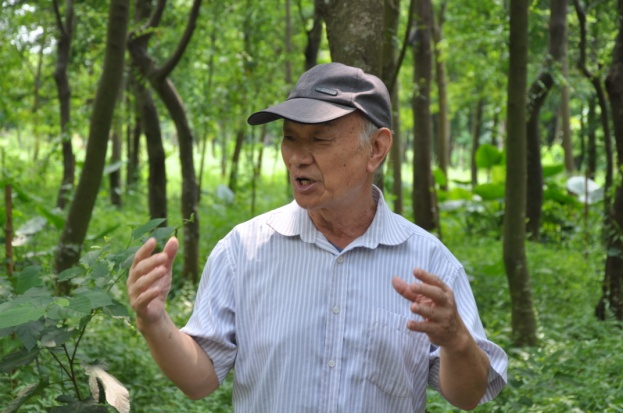 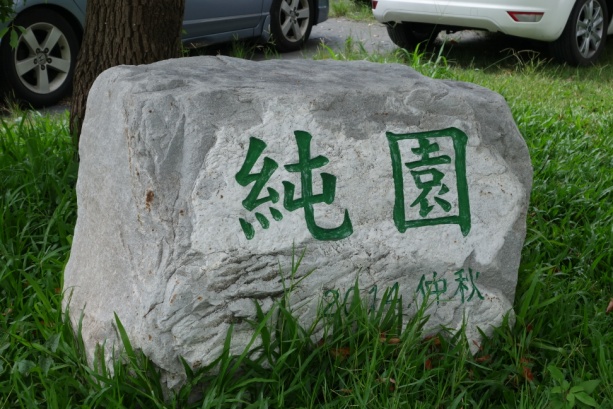 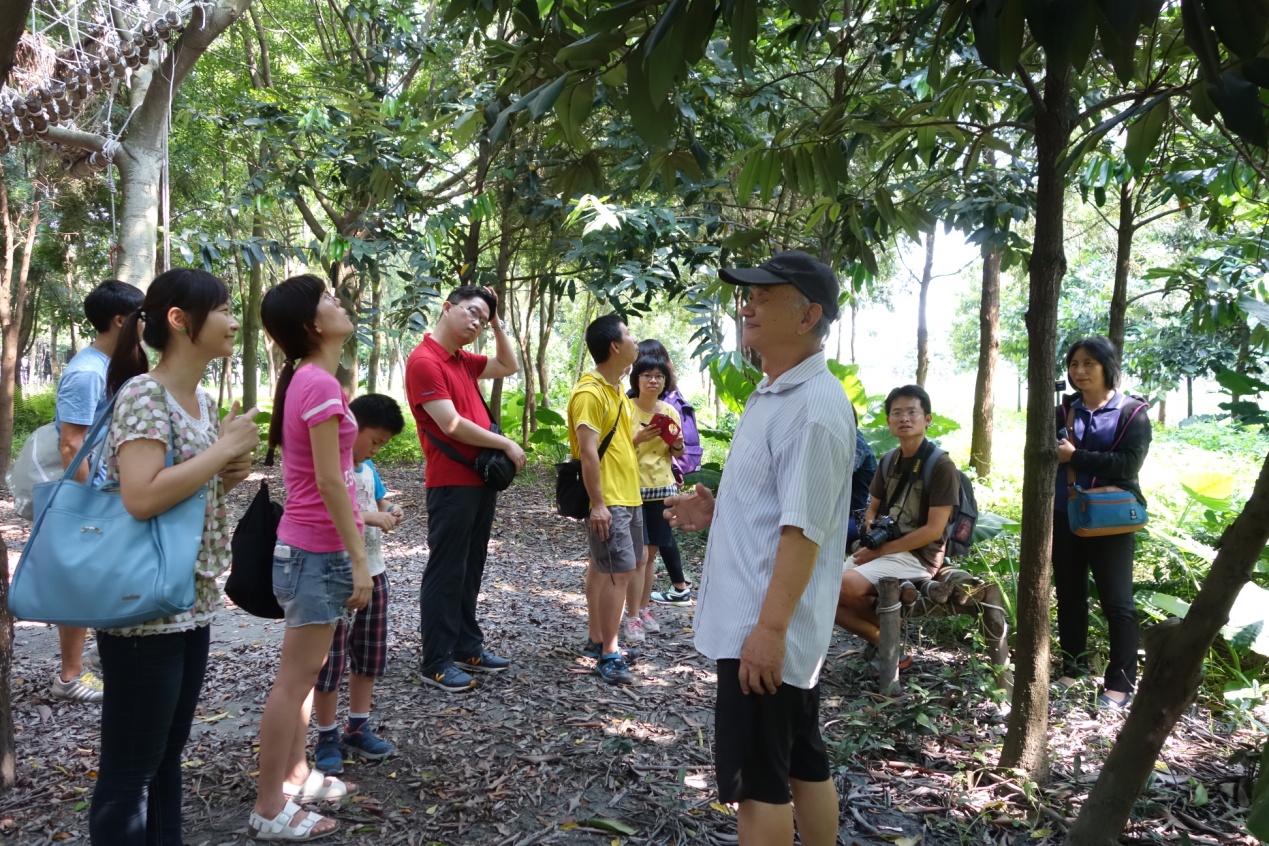 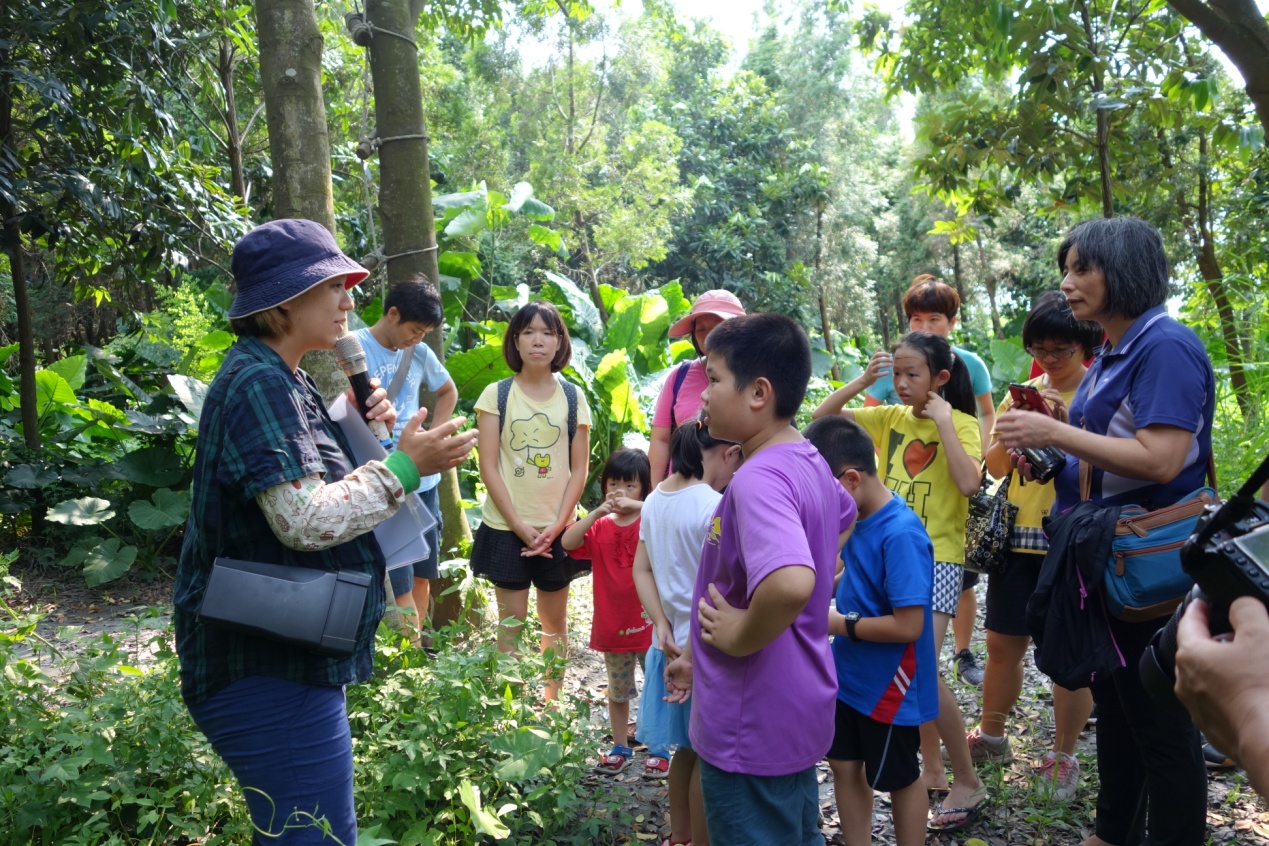 友善土地耕作生產的尚水米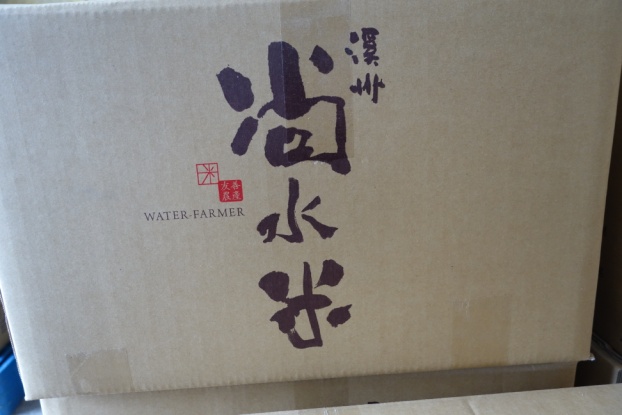 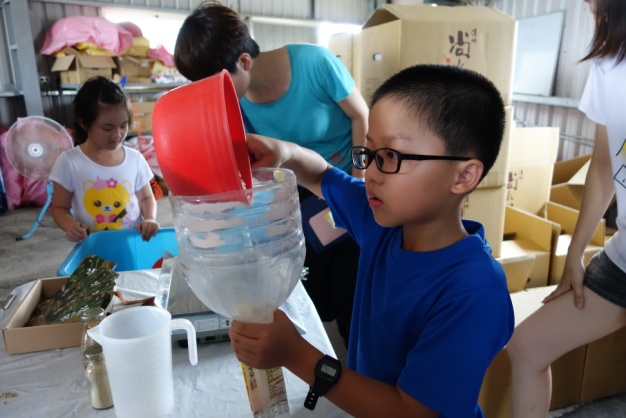 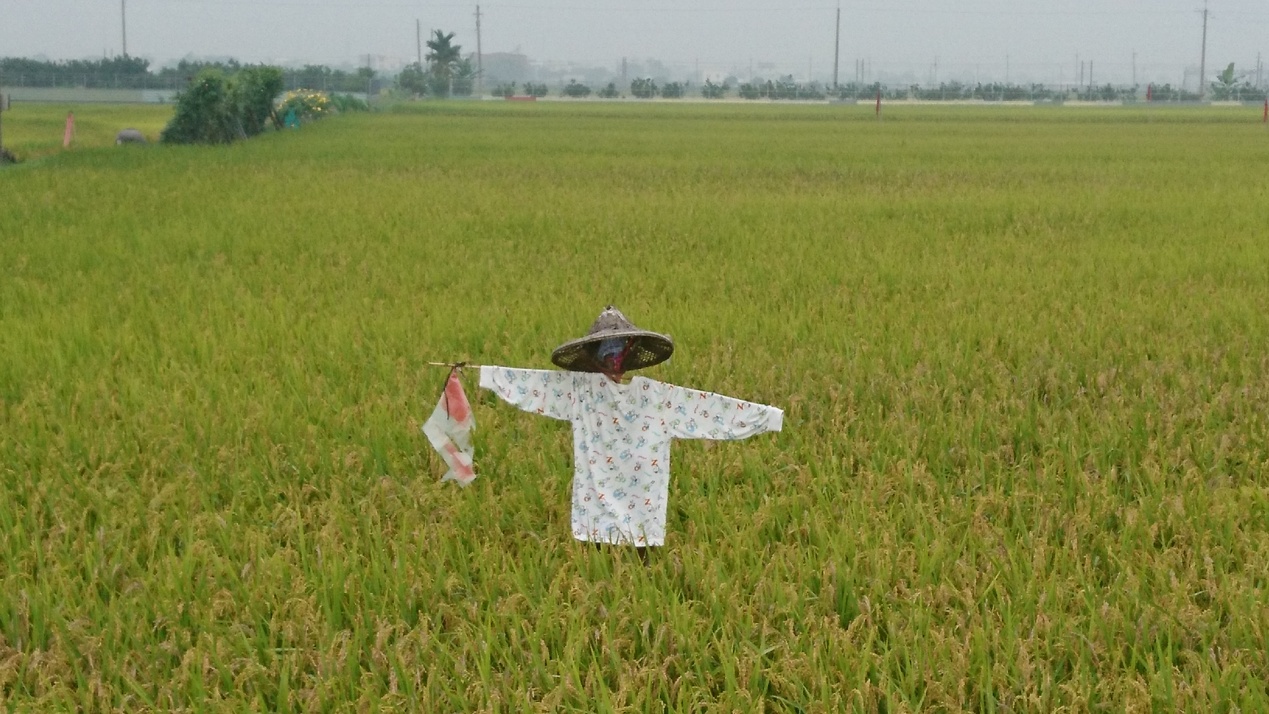 好水出好米，水源絕對不能污染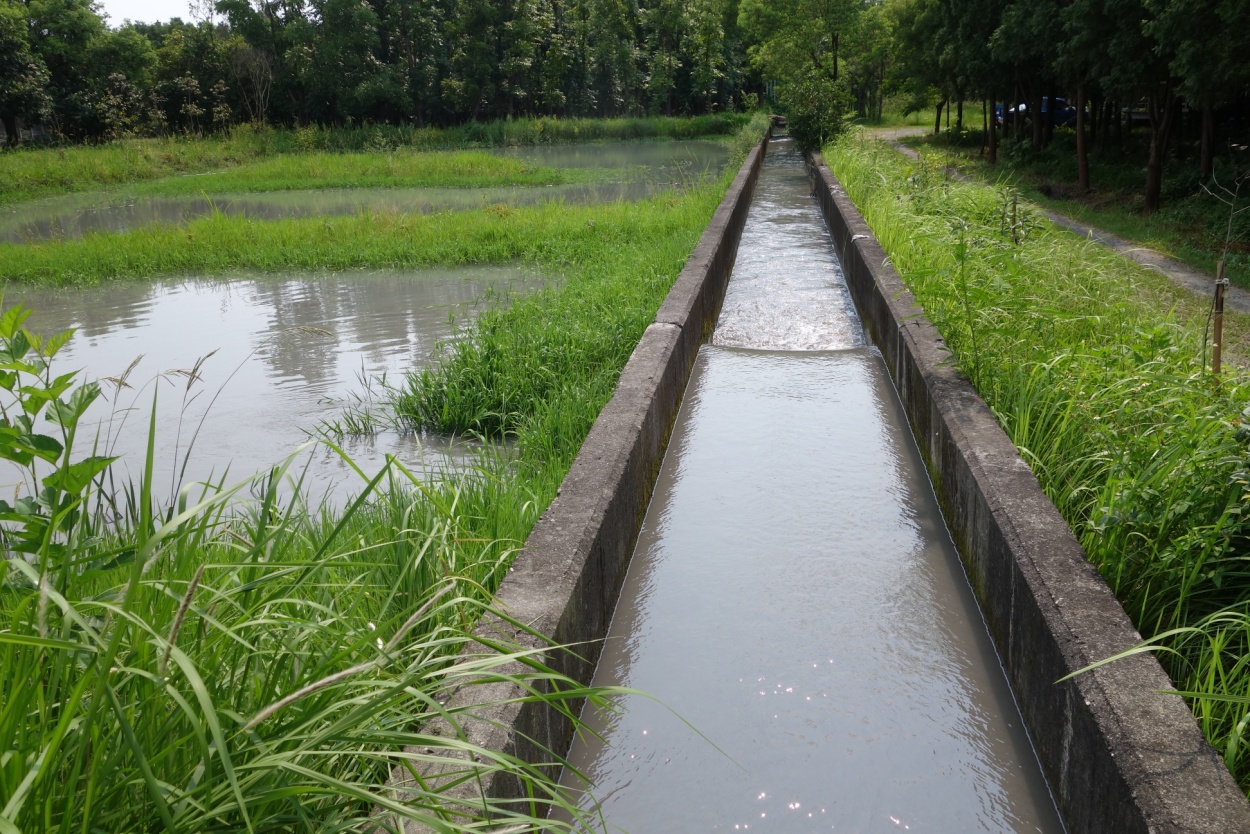 